……./…../20… ÇORLU MÜHENDİSLİK FAKÜLTESİ DEKANLIĞINA Fakültemizin ……………………………………………………. Bölümü …………………… numaralı öğrencisiyim. ……/…./20…-.…./..../20… tarihleri arasında bedelli askerlik yapacağımdan dolayı belirtilen tarihler arasında devamsız sayılmamam hususunda;Bilgilerinizi ve gereğini arz ederim. Adı Soyadı İmza  EKLER: Askerlik Sevk Belgesi İlgili Dönem Kaydı TC Kimlik No: Tel: 	Adres 	: 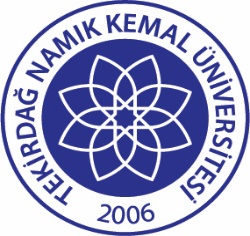 TNKÜÇORLU MÜHENDİSLİK FAKÜLTESİBEDELLİ ASKERLİK GİDİŞ DİLEKÇESİDoküman No:EYS-FRM-341TNKÜÇORLU MÜHENDİSLİK FAKÜLTESİBEDELLİ ASKERLİK GİDİŞ DİLEKÇESİHazırlama Tarihi:13.04.2022TNKÜÇORLU MÜHENDİSLİK FAKÜLTESİBEDELLİ ASKERLİK GİDİŞ DİLEKÇESİRevizyon Tarihi:--TNKÜÇORLU MÜHENDİSLİK FAKÜLTESİBEDELLİ ASKERLİK GİDİŞ DİLEKÇESİRevizyon No:0TNKÜÇORLU MÜHENDİSLİK FAKÜLTESİBEDELLİ ASKERLİK GİDİŞ DİLEKÇESİToplam Sayfa Sayısı:1